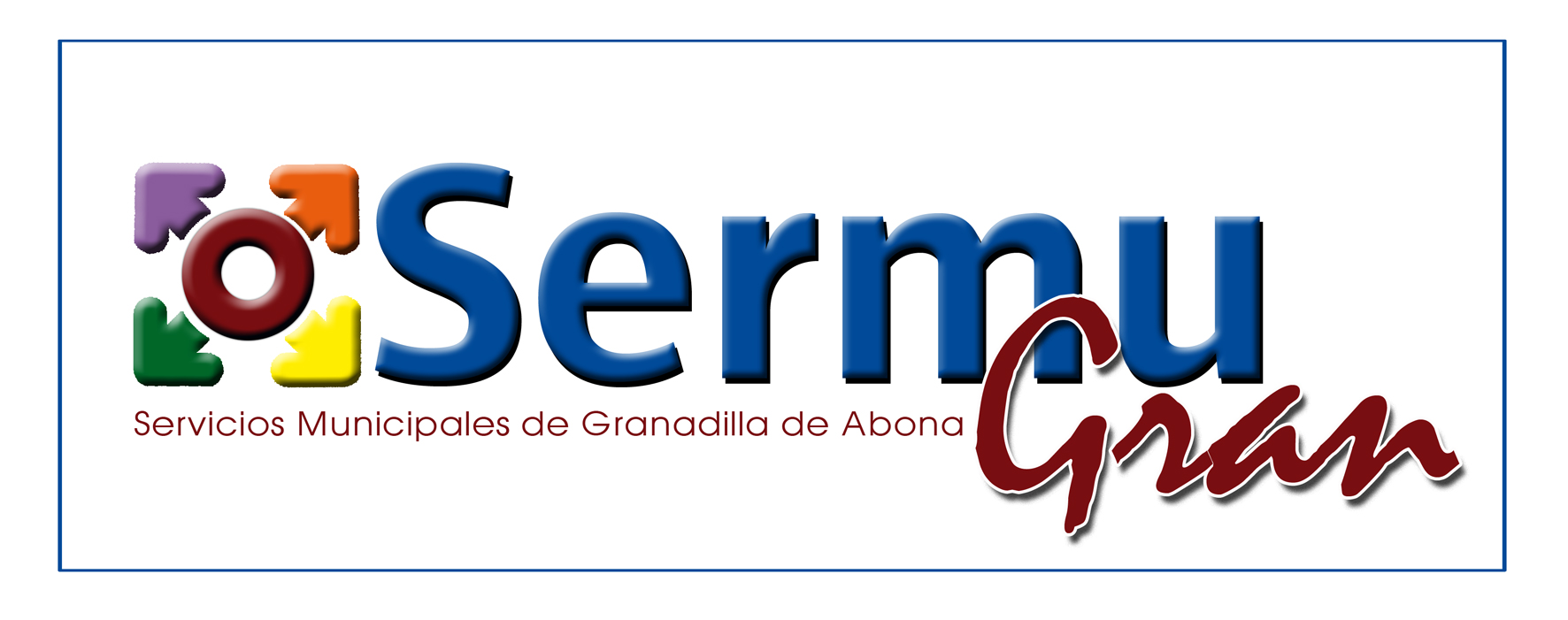 Indemnizaciones percibidas con ocasión del abandono del cargo: Durante el ejercicio 2022 no hubieron.